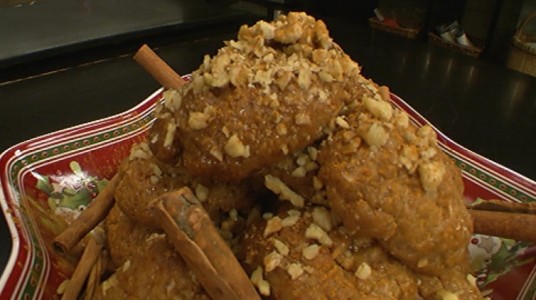 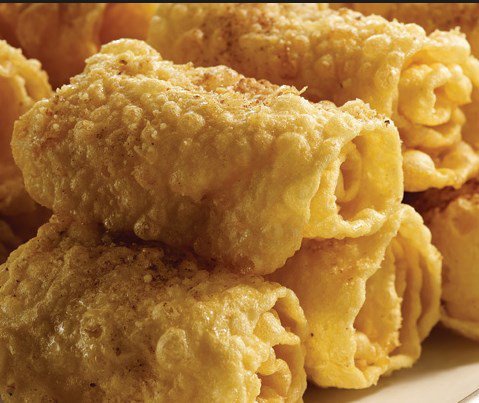 Fotini,Natasha.